Міністерство освіти і науки УкраїниМИКОЛАЇВСЬКИЙ НАЦІОНАЛЬНИЙ АГРАРНИЙ УНІВЕРСИТЕТМигійський коледж Миколаївського національного аграрного університетуМетодичні рекомендаціїдо НАПИСАННЯ курсовОЇробОТИз дисципліни «Менеджмент»для студентів спеціальності 5.03060101«Організація виробництва»денної і заочної форм навчанняМиколаїв2016УДК 65.012.Друкується за рішенням кафедри менеджменту організацій і права Миколаївського національного аграрного університетупротокол № 8 від 09 лютого 2016 року.Укладачі: 	Халанська С.М., викладач економічних дисциплін Мигійського коледжу Миколаївського національного аграрного університету	Клочан В.В., доктор економічних наук, професор Миколаївського національного аграрного університету, завідувач кафедри менеджменту організацій і праваРецензенти:Котикова О.І., доктор економічних наук, професор Миколаївського національного аграрного університету, завідувач кафедри економіки підприємствМетодичні рекомендації до написання курсових робіт з дисципліни «Менеджмент» для студентів спеціальності 5.03060101 «Організація виробництва», денної та заочної форм навчанняЗМІСТВступ………………………………………………………………….…………..41. Мета курсової роботи…………………………………………………………52. Етапи підготовки роботи………………………………………………..........53. Структура й узагальнений зміст кожної частини курсової роботи…..........64. Вимоги до оформлення курсових робіт……………..………………………85. Рецензування і захист курсової роботи……………..……………………….96. Перелік тематики курсових робіт з дисципліни ……………..……………107. Зразки планів курсових робіт……………..……………………….………..118. Рекомендована література, при виконанні курсової роботи………...........23Додатки ……………..……………..…………….……………………………...27ВступКурсова робота виконується з метою закріплення набутих вмінь та навичок, поглиблення й узагальнення знань, одержаних студентами під час вивчення дисципліни, а також застосування їх в майбутній професійній діяльності.Працюючи над курсовою роботою студент повинен засвоїти вміння та навички з виявлення наукових або виробничих проблем, обґрунтування актуальності їх розв'язання на сучасному етапі, роботи з літературними джерелами, плановою документацією, статистичною інформацією, проводити аналіз результатів господарської діяльності суб'єктів господарювання різних організаційно-правових форм господарювання та форм власності.Якість виконання курсової роботи значною мірою залежить від того, наскільки студент чітко уявляє собі основні вимоги щодо теоретичного рівня, змісту, структури, обсягу, форми викладання матеріалу та оформлення роботи.При виконанні курсової роботи студент повинен:систематизувати, та поглибити теоретичні знання й закріпити практичні вміння та навички студентів;використовувати основну та додаткову літературу, наукові публікації;зробити ґрунтовний аналіз результатів господарської діяльності підприємств, які є об'єктом дослідження при виконанні курсової роботи; вивчити та узагальнити досвід організації виробничих, технологічних та трудових процесів при виробництві сільськогосподарської продукції;вміти користуватись плановою та нормативною документацією, бухгалтерською та фінансовою звітністю, іншими джерелами інформації;робити висновки, вносити пропозиції щодо удосконалення організації виробництва сільськогосподарської продукції, систем мотивації праці, підвищення ефективності діяльності підприємства;навчитися розв'язувати виробничі проблеми та завдання для досягнення бажаного результату, забезпечення досягнення поставленої мети;оформити курсову роботу відповідно до рекомендацій по виконанню курсової роботи.Мета курсової роботиМетою написання курсової роботи є: всебічне вивчення, систематизація, закріплення та поглиблення теоретичних знань з однієї актуальної теми дисципліни;оволодіння методикою збору інформації про діяльність конкретного підприємства та її аналізу;набуття навиків розробки конкретних заходів для запровадження у виробництво найбільш ефективних форм і методів управління, а також досягнень науки і техніки.Виробничі та економічні результати повинні бути оформлені у вигляді таблиць, схем, графіків.При виконанні курсової роботи студенти повинні використовувати досягнення передового виробничого досвіду діючі законодавчі та нормативно-правові акти, які регулюють діяльність підприємств різних організаційно-правових форм господарювання. Курсова робота носить аналітичний і практичний характер, виконується з використанням форм бухгалтерської та статистичної звітності, в яких відображено результати господарської діяльності за попередні три роки.2. Етапи підготовки роботиВиконання курсової роботи складається з наступних етапів:1-й етап – вибір теми з відповідним планом до курсової роботи. Тему студенти обирають самостійно, керуючись переліком тем, затверджених цикловою комісією економічних дисциплін та заступником директора з навчальної роботи. 2-й етап – вивчення рекомендованої літератури. Студент повинен ознайомитися із основною та додатковою літературою, яка є в наявності в бібліотеці начального закладу. Крім того при написанні курсової роботи студент повинен керуватися діючими законодавчими та нормативно-правовими актами відповідно до обраної теми, використовувати інформаційні ресурси мережі Інтернет, які розкривають стан, завдання, проблеми розвитку агропромислового виробництва в Україні в цілому, а також в розрізі окремих галузей АПК. Вихідним матеріалом для виконання курсової роботи є планова та звітна документація підприємства. 3-й етап – збирання і обробка планової та звітної документації сільськогосподарських підприємств, на прикладі яких буде розкриватися тема курсової роботи. Студенти повинні звернутися в планово-економічний відділ підприємства і одержати необхідні матеріали, в яких відображаються результати виробничої та економічної діяльності обраного підприємства. Для виконання курсової роботи необхідно використовувати установчі документи підприємства, форми статистичної звітності: 50 с-г., 24 с-г., 29 с-г., ТР1, ТР2 «Звіт про роботу автотранспорту», форми фінансової звітності: Ф №1-5, спеціалізовані форми бухгалтерської звітності, норми виробітку для оплати праці працівників, тарифні угоди, положення про оплату праці працівників або тарифна угода, складова колективного договору та інші матеріали підприємства за попередні три роки. Курсову роботу, яку написано тільки на основі вивчення студентами опрацьованих літературних джерел або підручника без конкретних даних підприємства і власних досліджень студента, до захисту не допускають і повертають на доопрацювання.4-й етап – написання тексту і оформлення курсової роботи. Зібраний на попередніх етапах матеріал класифікується, систематизується та розміщується відповідно до плану курсової роботи.5-й етап – виконана курсова робота подається для перевірки у відповідний термін. Після перевірки роботи викладач в рецензії вказує позитивні сторони та недоліки. При позитивній оцінці курсова робота допускається до захисту. Для усунення недоліків курсова робота подається на доопрацювання. Після усунення недоліків курсова робота подається керівникові. І після його схвалення допускається до захисту.Захист курсової роботи здійснюється згідно з графіком.Студенту, який не захистив курсової роботи і одержав незадовільну оцінку, видається керівником курсової роботи нове завдання і назначається термін виконання і дата наступного захисту.3. Структура й узагальнений зміст кожної частини курсовоїроботиКурсова робота повинна мати такі структурні елементи:титульну сторінку (додаток 1);зміст;вступ;організаційно-економічну характеристику підприємства;головну текстову і розрахункову частину;висновки;список використаної літератури;додатки.Обсяг курсової роботи – 30-35 сторінок, формату А4.Рекомендований обсяг структурних частин курсової роботи: вступу – 2-3 сторінки, організаційно-економічна характеристика підприємства –  6-8 сторінок, головна текстова і розрахункова частина – 12-15 сторінок, висновки і пропозиції – 3-4 сторінки.Зміст курсової роботи розміщують після титульної сторінки. (Зразок плану подано в додатку 2). Зміст курсової роботи повинен відповідати темі та плану. План не нумерується.У вступі висвітлюють основні завдання сільського підприємства України на сучасному етапі, стан галузей відповідно до обраної теми, визначаються основні проблеми, обґрунтовується актуальність теми.Формулюється мета виконання курсової роботи, зазначається об'єкт дослідження (назва підприємства) і матеріали, що використовуються (закони, звітність підприємства, наукова література тощо).В розділі 1організаційно-економічна характеристика підприємства для всіх тем курсової роботи складається з однакових підпунктів, тому даємо зразок їх висвітлення.В організаційно-економічній характеристиці підприємства необхідно характеризувати природно-кліматичні умови підприємства (рельєф, температуру, опади, ґрунти) і аналізують чи є вони сприятливими для вирощування сільськогосподарських культур. Вказують місце розташування підприємства, відстань від адміністративних (районного і обласного) центрів, залізничної станції, розташування підприємства відносно місць збуту продукції, переробних підприємств, пунктів надходження вантажів, наявність та якість шляхів сполучення. Аналізують в динаміці склад і структуру земельних угідь підприємства, структуру посівних площ, наявність трудових ресурсів та показники їх використання, забезпеченість основними фондами та ефективність їх використання, структуру товарної продукції підприємства, економічну ефективність діяльності підприємства (додаток 3. табл. 1.1– 1.6).Після таблиць, в яких є розрахункові показники, необхідно показати методику їх розрахунку і написати висновки до кожної.Головна текстова і розрахункова частина курсової роботи складається з розділів, які в свою чергу поділяються на окремі пункти. Кожен розділ нумерується цифрою, починається з окремої сторінки, назва розташовується окремим рядком, крапка в кінці рядка не ставиться. Окремий пункт розділу нумерується відповідно до розділу (2.1, 2.2… ), і повинен співпадати з планом курсової роботи.План курсової роботи по деяких темах може відрізнятись від вище наведеного. В другому розділі курсової роботи дається характеристика основних аспектів роботи та виконуються відповідні розрахунки в залежності від теми курсової роботи.У висновках викладаються найбільш важливі теоретичні та практичні результати.Список використаної літератури оформляється відповідно до вимог. У списку використаних джерел вказується література, використана при виконанні курсової роботи. Для розкриття теми необхідно опрацювати якнайбільшу кількість інформаційних джерел. У додатки включають допоміжний матеріал, необхідний для повноти розкриття курсової роботи: схеми організаційної та управлінської структур підприємства, копії установчих документів, бухгалтерської та статистичної звітності, технологічні карти вирощування сільськогосподарських культур та інші матеріали.4. Вимоги до оформлення курсових робітЗагальними вимогами при оформленні курсової роботи є:виконання курсової роботи відповідно до теми та змісту;виконання курсової роботи в повному обсязі;дотримання вимог написання роботи щодо розміщення тексту на сторінці;для аналізу результатів господарської діяльності підприємства використовувати звітність за попередні три роки;у додатках повинна бути представлена інформація, яка відображає фактичні результати діяльності підприємства за аналізований період.Курсова робота повинна бути написана рукописом.Не допускає до захисту друкований варіант курсової роботи.Розміщення тексту здійснюється з дотриманням таких вимог: зліва - 3см, справа –1,5 см, зверху – 2см, знизу – 2 см (додаток 4).Ілюстративний матеріал (схеми, діаграми, графіки) розміщують за текстом.Ілюстрації позначають словом «Рис.», нумерують арабськими цифрами в межах розділу в хронологічній послідовності. Назву вказують під ілюстрацією. Таблиця розміщується після першого посилання на неї в тексті. Пишуть слово «Таблиця» та її порядковий номер. Номер таблиці складається з номера розділу і порядкового номера таблиці в даному розділі. (Таблиця 1.1 – першатаблиця першого розділу). Назва таблиці починається з великої літери і розміщується нижче слова «Таблиця». При перенесенні таблиці на наступну сторінку в правому верхньому куті вказують «Продовження таблиці 1.1». Цифровий матеріал обов'язково аналізується у вигляді висновків. Під кожною таблицею повинен бути обґрунтований висновок.Формули виділяються з тексту в окремий рядок. Номер формули показується в дужках і розташовується справа від формули.Курсова робота виконується українською мовою у чіткій відповідності з планом. Не допускається наявність орфографічних та пунктуаційних помилок, дослівне переписування наукової літератури та нормативно-правових актів без посилань. Висновки та пропозиції мають бути конкретними, ґрунтовними, відповідати обраній темі курсової роботи. Пропозиції повинні носити рекомендаційний характер щодо поліпшення організації виробничих процесів, трудових процесів, підвищення ефективності діяльності підприємства в цілому чи окремих галузей, удосконалення системи винагород за працю, зменшення матеріальних та фінансових витрат. З дискусійних питань можна висловлювати власну думку, обґрунтовувати власну точку зору.Роботи, написані з порушенням встановлених вимог, не допускаються до захисту.На останній сторінці, після висновків студент підписує курсову роботу і ставить дату її виконання.5. Рецензування і захист курсової роботиВиконану курсову роботу студент здає для перевірки та рецензування керівникові курсової роботи згідно з графіком здачі. У рецензії (додаток 5) визначаються позитивні сторони виконаної роботи та її недоліки, загальнотеоретичний рівень, дається оцінка глибини проведених досліджень, послідовності викладу матеріалу, відповідності оформлення роботи вимогам методичних рекомендацій.Курсова робота після рецензування (додаток 5) повертається студенту не пізніше як за тиждень до захисту курсової роботи. При позитивній оцінці робота допускається до захисту.Якщо в курсовій роботі виявлені недоліки, студент повинен доопрацювати курсову роботу відповідно до вказаних зауважень в рецензії. Після доопрацювання курсова робота здається на повтору рецензію. При позитивній рецензії курсова робота допускається до захисту.Захист курсових робіт відбувається згідно з планом навчального процесу та розкладом захисту студентами курсових робіт перед комісією у складі двох викладачів циклової комісії за участю керівника курсової роботи.Курсову роботу студент захищає перед комісією, яка оцінює виконання курсової роботи та рівень знань за критеріями оцінювання. До захисту курсової роботи студент готує доповідь тривалістю 8-10 хвилин. У доповіді вказується тема курсової роботи її мета, актуальність теми, об’єкт та методи дослідження, короткий зміст теми, досліджувані проблеми та шляхи їх усунення та розв'язання, пропозиції, які носять конкретний або виробничий характер. Студент повинен володіти інформацією про виробничі та економічні показники діяльності об’єкта досліджень – сільськогосподарського підприємства.Після закінчення доповіді члени комісії задають студентові запитання по темі дослідження. Члени комісії обговорюють результати захисту кожної курсової роботи та виставляють оцінку за чотирибальною шкалою («відмінно», «добре», «задовільно», «незадовільно»).При оцінюванні курсової роботи враховують повноту розкриття теми, логічність викладу матеріалу, якість зазначеної інформації, відповідність її представленим у додатках матеріалам підприємства, дотримання вимог щодо оформлення курсової роботи, зміст доповіді й відповідей на запитання під час захисту курсової роботи. Оцінка виставляється в залікову відомість навчальної групи та в заліковій книжці студента. У разі незадовільної оцінки курсову роботу необхідно доопрацювати або виконати нову за іншою темою.6. перелік тематики курсових робіт з дисципліниПсихологія та етика ділових відносин в системі управління підприємствомРозробка та ухвалення управлінських рішень в підприємствіЗастосування функції «контроль» в управлінні підприємствомВикористання інноваційного менеджменту на підприємстві Комунікації в системі менеджменту підприємстваЗастосування функції «планування» в системі управління підприємствомБізнес-планування сільськогосподарського підприємстваДослідження керівництва та ролі лідерства в колективі Система управління витратами на підприємствіІсторичні передумови та розвиток менеджменту.Трудовий колектив та управління ним Інформаційне забезпечення управлінської діяльностіАграрний менеджмент в системі економічних відносинМенеджмент трудових ресурсівОрганізація використання капіталуЕфективність менеджменту організації Організація менеджменту персоналу в підприємствіЗастосування функції "мотивація"в системі управління підприємствомУправління конфліктними ситуаціями та стресами на підприємстві Менеджер у системі управління  підприємством7. ЗРАЗКИ ПЛАНІВ КУРСОВИХ РОБІТТема 1: Психологія та етика ділових відносин в системі управління підприємствомПЛАНВступ1. Організаційно-економічна характеристика підприємства1.1. Місцезнаходження та природно-кліматичні умови підприємства1.2. Організаційна структура підприємства 1.3. Земельні угіддя і їх використання1.4. Спеціалізація підприємства1.5. Трудові ресурси підприємства та продуктивність праці1.6. Аналіз основних виробничих та економічних показників підприємства2. Психологія та етика ділових відносин в системі управління підприємством2.1. Людський фактор та психологія в управлінській діяльності2.2. Використання соціально-психологічних методів в управлінні персоналом2.3. Етика та культура управління підприємством3. Управління психологією та етикою ділових відносин в підприємствіВисновки і пропозиціїСписок використаної літературиДодаткиТема 2: Розробка та ухвалення управлінських рішень в підприємствіПЛАНВступ1. Організаційно-економічна характеристика підприємства1.1. Місцезнаходження та природно-кліматичні умови підприємства1.2. Організаційна структура підприємства 1.3. Земельні угіддя і їх використання1.4. Спеціалізація підприємства1.5. Трудові ресурси підприємства та продуктивність праці1.6. Аналіз основних виробничих та економічних показників підприємства2.Розробка та ухвалення управлінських рішень в підприємстві2.1. Суть та характерні особливості управлінських рішень2.2.Технологія підготовки та прийняття управлінських рішень2.3.Організація виконання управлінських рішень 3. Шляхи удосконалення розробки та ухвалення управлінських рішеньВисновки і пропозиціїСписок використаної літературиДодаткиТема 3: Застосування функції «контроль» в управлінні підприємствомПЛАНВступ1. Організаційно-економічна характеристика підприємства1.1. Місцезнаходження та природно-кліматичні умови підприємства1.2. Організаційна структура підприємства 1.3. Земельні угіддя і їх використання1.4. Спеціалізація підприємства1.5. Трудові ресурси підприємства та продуктивність праці1.6. Аналіз основних виробничих та економічних показників підприємства2. Застосування функції «контроль» в управлінні підприємством2.1. Контролювання як загальна функція менеджменту 2.2.Види контролю 2.3. Процес контролю і техніка його проведення в підприємстві3. Шляхи удосконалення процесу контролю на підприємствіВисновки і пропозиціїСписок використаної літературиДодаткиТема 4: Використання інноваційного менеджменту на підприємстві ПЛАНВступ1. Організаційно-економічна характеристика підприємства1.1. Місцезнаходження та природно-кліматичні умови підприємства1.2. Організаційна структура підприємства 1.3. Земельні угіддя і їх використання1.4. Спеціалізація підприємства1.5. Трудові ресурси підприємства та продуктивність праці1.6. Аналіз основних виробничих та економічних показників підприємства2. Використання інноваційного менеджменту на підприємстві2.1.Поняття, цілі й основні напрямки інноваційного менеджменту 2.2.Форми запровадження інновацій2.3. Організація інноваційних процесів в структурних підрозділах підприємства3. Ефективність інновацій в підприємствіВисновки і пропозиціїСписок використаної літературиДодаткиТема 5: Комунікації в системі менеджменту підприємстваПЛАНВступ1. Організаційно-економічна характеристика підприємства1.1. Місцезнаходження та природно-кліматичні умови підприємства1.2. Організаційна структура підприємства 1.3. Земельні угіддя і їх використання1.4. Спеціалізація підприємства1.5. Трудові ресурси підприємства та продуктивність праці1.6. Аналіз основних виробничих та економічних показників підприємства2.Комунікації в системі менеджменту підприємства2.1.Поняття та характеристика комунікацій 2.2.Джерела інформації як матеріал комунікацій2.3.Процес комунікації та його ефективність 3. Шляхи удосконалення системи комунікацій в підприємствіВисновки і пропозиціїСписок використаної літературиДодаткиТема 6:Застосування функції «планування» в системі управління підприємствомПЛАНВступ1. Організаційно-економічна характеристика підприємства1.1. Місцезнаходження та природно-кліматичні умови підприємства1.2. Організаційна структура підприємства 1.3. Земельні угіддя і їх використання1.4. Спеціалізація підприємства1.5. Трудові ресурси підприємства та продуктивність праці1.6. Аналіз основних виробничих та економічних показників підприємства2. Застосування функції «планування» в системі управління підприємством2.1.Планування як функція менеджменту та її зміст2.2.Види виробничого планування на підприємстві 2.3.Методи організаційного планування2.4.Організація планової роботи в підприємстві 3. Контроль та оцінка планівВисновки і пропозиціїСписок використаної літературиДодаткиТема 7:Бізнес-планування сільськогосподарського підприємстваПЛАНВступ1. Організаційно-економічна характеристика підприємства1.1. Місцезнаходження та природно-кліматичні умови підприємства1.2. Організаційна структура підприємства 1.3. Земельні угіддя і їх використання1.4. Спеціалізація підприємства1.5. Трудові ресурси підприємства та продуктивність праці1.6. Аналіз основних виробничих та економічних показників підприємства2. Складання бізнес-плану підприємства2.1. Сутність і завдання бізнес-планування в діяльності підприємства2.2. Структура бізнес-плану2.3. Прогноз звіту про фінансові результати 2.4. Прогноз руху грошових коштів3. Ефективність використання бізнес-планування на підприємстві Висновки і пропозиціїСписок використаної літературиДодаткиТема8: Дослідження керівництва та ролі лідерства в колективіПЛАНВступ1. Організаційно-економічна характеристика підприємства1.1. Місцезнаходження та природно-кліматичні умови підприємства1.2. Організаційна структура підприємства 1.3. Земельні угіддя і їх використання1.4. Спеціалізація підприємства1.5. Трудові ресурси підприємства та продуктивність праці1.6. Аналіз основних виробничих та економічних показників підприємства2. Дослідження керівництва та ролі лідерства в колективі 2.1. Сутність керівництва та особливості його використання2.2. Значення та роль  лідерства в колективі2.3.Лідери сучасного АПК на сучасному етапі розвитку 3. Шляхи удосконалення управління керівництвом та лідерством на підприємстві Висновки і пропозиціїСписок використаної літературиДодаткиТема9: Система управління витратами на підприємствіПЛАНВступ1. Організаційно-економічна характеристика підприємства1.1. Місцезнаходження та природно-кліматичні умови підприємства1.2. Організаційна структура підприємства 1.3. Земельні угіддя і їх використання1.4. Спеціалізація підприємства1.5. Трудові ресурси підприємства та продуктивність праці1.6. Аналіз основних виробничих та економічних показників підприємства2. Система управління витратами на підприємстві2.1. Суть і завдання системи управління витратами2.2. Управління витратами на підприємстві2.3.Особливості впровадження системи управління витратами3. Удосконалення системи управління витратами на підприємстві Висновки і пропозиціїСписок використаної літературиДодаткиТема 10: Історичні передумови та розвиток менеджменту.ПЛАНВступ1. Організаційно-економічна характеристика підприємства1.1. Місцезнаходження та природно-кліматичні умови підприємства1.2. Організаційна структура підприємства 1.3. Земельні угіддя і їх використання1.4. Спеціалізація підприємства1.5. Трудові ресурси підприємства та продуктивність праці1.6. Аналіз основних виробничих та економічних показників підприємства2. Історичні передумови та розвиток менеджменту.2.1. Основні принципи наукового менеджменту2.2. Внесок в розвиток теорії менеджменту2.3. Основні представники школи людських відносин2.4. Закордонні моделі менеджменту 3. Ефективність використання менеджменту на сучасному сільськогосподарському підприємстві Висновки і пропозиціїСписок використаної літературиДодаткиТема 11: Трудовий колектив та управління ним ПЛАНВступ1. Організаційно-економічна характеристика підприємства1.1. Місцезнаходження та природно-кліматичні умови підприємства1.2. Організаційна структура підприємства 1.3. Земельні угіддя і їх використання1.4. Спеціалізація підприємства1.5. Трудові ресурси підприємства та продуктивність праці1.6. Аналіз основних виробничих та економічних показників підприємства2. Трудовий колектив та управління ним на підприємстві2.1. Поняття «трудовий колектив», та його особливості 2.2. Формування та функціонування трудового колективу2.3.Морально-психологічний клімат в трудового колективі2.4.Діяльність керівника щодо управління трудовим колективом 3. Використання методів злагодженості та активізації трудового колективуВисновки і пропозиціїСписок використаної літературиДодаткиТема 12: Інформаційне забезпечення управлінської діяльностіПЛАНВступ1. Організаційно-економічна характеристика підприємства1.1. Місцезнаходження та природно-кліматичні умови підприємства1.2. Організаційна структура підприємства 1.3. Земельні угіддя і їх використання1.4. Спеціалізація підприємства1.5. Трудові ресурси підприємства та продуктивність праці1.6. Аналіз основних виробничих та економічних показників підприємства2. Інформаційне забезпечення управлінської діяльності2.1. Сутність та різновиди інформації на підприємстві2.2. Інформаційне забезпечення діяльності підприємства2.3. Використання інформації на підприємстві 3. Оцінка якості інформації Висновки і пропозиціїСписок використаної літературиДодаткиТема 13: Аграрний менеджмент в системі економічних відносинПЛАНВступ1. Організаційно-економічна характеристика підприємства1.1. Місцезнаходження та природно-кліматичні умови підприємства1.2. Організаційна структура підприємства 1.3. Земельні угіддя і їх використання1.4. Спеціалізація підприємства1.5. Трудові ресурси підприємства та продуктивність праці1.6. Аналіз основних виробничих та економічних показників підприємства2. Аграрний менеджмент в системі економічних відносин2.1. Визначення аграрного менеджменту, його роль та функції2.2. Дія основних економічних законів та їхній зв’язок з аграрним менеджментом2.3. Особливості аграрного менеджменту на сільськогосподарському підприємстві3. Шляхи удосконалення роботи аграрного підприємства Висновки і пропозиціїСписок використаної літературиДодаткиТема 14: Менеджмент трудових ресурсівПЛАН Вступ1. Організаційно-економічна характеристика підприємства1.1. Місцезнаходження та природно-кліматичні умови підприємства1.2. Організаційна структура підприємства 1.3. Земельні угіддя і їх використання1.4. Спеціалізація підприємства1.5. Трудові ресурси підприємства та продуктивність праці1.6. Аналіз основних виробничих та економічних показників підприємства2. Менеджмент трудових ресурсів2.1. Трудові ресурси і організація їх використання2.2. Оплата праці й матеріальне стимулювання працівників2.3. Продуктивність праці і методика розрахунку на підприємстві3. Шляхи удосконалення використання та управління трудовими ресурсамиВисновки і пропозиціїСписок використаної літературиДодаткиТема 15: Організація використання капіталуПЛАН Вступ1. Організаційно-економічна характеристика підприємства1.1. Місцезнаходження та природно-кліматичні умови підприємства1.2. Організаційна структура підприємства 1.3. Земельні угіддя і їх використання1.4. Спеціалізація підприємства1.5. Трудові ресурси підприємства та продуктивність праці1.6. Аналіз основних виробничих та економічних показників підприємства2. Організація використання капіталу2.1. Використання власного і позичкового капіталу 2.2. Організація використання капіталу2.3. Придбання (викуп) майна 2.4. Договір позики2.5. Передача майна у безоплатне користування3. Ефективність використання капіталу на підприємстві Висновки і пропозиціїСписок використаної літературиДодаткиТема 16: Ефективність менеджменту організації ПЛАН Вступ1. Організаційно-економічна характеристика підприємства1.1. Місцезнаходження та природно-кліматичні умови підприємства1.2. Організаційна структура підприємства 1.3. Земельні угіддя і їх використання1.4. Спеціалізація підприємства1.5. Трудові ресурси підприємства та продуктивність праці1.6. Аналіз основних виробничих та економічних показників підприємства2. Ефективність менеджменту організації2.1. Поняття і ефективність менеджменту організації2.2. Підходи до оцінки і показники економічної ефективності менеджменту 2.3. Соціальна ефективність менеджменту3. Шляхи удосконалення ефективності менеджментуВисновки і пропозиціїСписок використаної літературиДодаткиТема 17: Організація менеджменту персоналу в підприємствіПЛАН Вступ1. Організаційно-економічна характеристика підприємства1.1. Місцезнаходження та природно-кліматичні умови підприємства1.2. Організаційна структура підприємства 1.3. Земельні угіддя і їх використання1.4. Спеціалізація підприємства1.5. Трудові ресурси підприємства та продуктивність праці1.6. Аналіз основних виробничих та економічних показників підприємства2. Організація менеджменту персоналу в підприємстві2.1. Поняття менеджменту персоналу сучасного підприємства 2.2. Формування персоналу на підприємстві2.3. Управління кар’єрою3. Шляхи удосконалення використання персоналу на підприємстві Висновки і пропозиціїСписок використаної літературиДодаткиТема 18: Застосування функції "мотивація" в системі управління підприємствомПЛАН Вступ1. Організаційно-економічна характеристика підприємства1.1. Місцезнаходження та природно-кліматичні умови підприємства1.2. Організаційна структура підприємства 1.3. Земельні угіддя і їх використання1.4. Спеціалізація підприємства1.5. Трудові ресурси підприємства та продуктивність праці1.6. Аналіз основних виробничих та економічних показників підприємства2.Застосування функції "мотивація" в системі управління підприємством 2.1. Сутність мотивації, потреби та винагороди на підприємстві 2.2.Зміст теорії мотивації та необхідність її використання2.3. Використання методів мотивації на підприємстві 3. Шляхи удосконалення мотивації на підприємстві Висновки і пропозиціїСписок використаної літературиДодаткиТема 19: Управління конфліктними ситуаціями та стресами на підприємстві ПЛАН Вступ1. Організаційно-економічна характеристика підприємства1.1. Місцезнаходження та природно-кліматичні умови підприємства1.2. Організаційна структура підприємства 1.3. Земельні угіддя і їх використання1.4. Спеціалізація підприємства1.5. Трудові ресурси підприємства та продуктивність праці1.6. Аналіз основних виробничих та економічних показників підприємства2. Управління конфліктними ситуаціями та стресами на підприємстві2.1. Природа конфліктних ситуацій та стресів,складові та різновиди2.2. Причини, процес та наслідки конфліктних ситуацій2.3. Управління конфліктами підприємстві 3. Шляхи уникнення конфліктних ситуацій та стресів на підприємстві Висновки і пропозиціїСписок використаної літературиДодаткиТема 20: Менеджер у системі управління ПЛАН Вступ1. Організаційно-економічна характеристика підприємства1.1. Місцезнаходження та природно-кліматичні умови підприємства1.2. Організаційна структура підприємства 1.3. Земельні угіддя і їх використання1.4. Спеціалізація підприємства1.5. Трудові ресурси підприємства та продуктивність праці1.6. Аналіз основних виробничих та економічних показників підприємства2. Менеджеру системі управління2.1. Роль менеджера і діяльності підприємства2.2. Влада і вплив менеджера2.3. Вимога до особистості сучасного менеджера на підприємстві3. Необхідність залучення менеджерів на підприємствоВисновки  підприємство і пропозиціїСписок використаної літературиДодаткиРекомендована література,при виконаннікурсової роботиНормативнаГосподарський кодекс України від 16.01.2003 р. № 436 – IV.Закон України «Про Антимонопольний комітет України» від26.11.1993 //Відомості Верховної Ради України. - 1993. -№50. (зі змінами та доповненнями).Закон України «Про захист економічної конкуренції» від 11.01.2001 // Відомості Верховної Ради України. -2001. -№12. (зі змінами та доповненнями).Закон України «Про захист іноземних інвестицій на Україні» від 10.09.1991 // Відомості Верховної Ради України. - 1991. - №46. (зі змінами та доповненнями).Закон України «Про зовнішньоекономічну діяльність» від 16.04.1991 // Відомості Верховної Ради України. - 1991. - №29. (зі змінами та доповненнями).Закон України «Про інвестиційну діяльність» від 18.09.1991 // Відомості   Верховної  Ради  України. - 1991. - №47. (зі змінами та доповненнями).Закон України «Про інноваційну діяльність» від 04.07.2002 // Відомості Верховної Ради України. - 2002. - №36. (зі змінами та доповненнями).Закон України «Про лізинг» від 16.12.1997 // Відомості Верховної Ради України. - 1998.-№16. (зі змінами та доповненнями).Закон України «Про оплату праці» від 24.03.1995 // Відомості Верховної Ради України. - 1995. - №17. (зі змінами та доповненнями).Закон України «Про оподаткування прибутку підприємств» від 28.12.1994	// Відомості Верховної Ради України. - 1995. - №4. (зі змінами та доповненнями).Закон України «Про охорону праці» від 14.10.1992 // Відомості Верховної Ради України. - 1992. - №49. (зі змінами та доповненнями).Закон України «Про підприємництво» від 07.02.1991 // Відомості Верховної Ради України. - 1991. - №14. (зі змінами та доповненнями).Закон України «Про пріоритетні напрями інноваційної діяльності в Україні» від 16.01.2003 // Відомості Верховної Ради України. - 2003. - №13.Закон України «Про ціни і ціноутворення» від 03.12.1990 // Відомості Верховної Ради України. - 1990. -  №52. (зі змінами та доповненнями).Земельний кодекс України від 25.10.2001 р. // ВВР. – 2002. - № 3-4.Конституція  України: Прийнята 28.06.1996 //  Відомості Верховної Ради України. - 1996. - №30.Про державний контроль за використанням та охороною земель: Закон України від 19.06.2003 р. // ВВР. – 2003. - № 39.Про державну реєстрацію юридичних осіб та фізичних осіб – підприємців: Закон України від 15.05.2003 р. // ВВР. – 2003. - № 31-32.Про меліорацію земель: Закон. України від 14.01.2000 р. // ВВР. – 2000. - № 11.Про охорону земель: Закон України від 19.06.2003 р. // ВВР. – 2003. - №39.Про підтримку малого підприємництва: Указ Президента України від 12.05.98 р. // Офіційний вісник України. – 1998. - № 19.Про усунення обмежень, які стримують розвиток підприємницької діяльності: Указ Президента України від 03.02.98 р. // Офіційний вісник України. – 1998. - № 5.Про фермерське господарство: Закон України від 19.06.2003 р. // ВВР. – 2003. - №45.ОсновнаАврамчук О.Ф., Балан В.В. та ін Оплата праці в сільськогосподарському виробництві – К.: Центр "Агропромпраця". – 464 с.Басовский Л. Е. Менеджмент: учеб. пособ. / Л. Е. Басовский. – М. : ИНФРА-М, 2007. – 216 с. Батіг Л.І. та ін. Планування та організація діяльності аграрного підприємства. Аграрна освіта, 2003.Бесєдін М.О. Основи менеджменту: оцінно-ситуаційний підхід (модульний варіант): підручник / М.О. Бесєдін, В.М. Нагаєв. – К.: Центр навчальної літератури, 2005. – 496 с.Виханський О.С. Менеджмент. Учебник. – 3-е изд. / О.С. Виханський, А.И. Наумов. – М.: Гардарики, 2000. – 528 с.Гірняк О. М. Менеджмент. Теоретичні основи і практикум: навчальний посібник для студентів вищих закладів освіти / О. М. Гірняк, П. П. Лазановський. – К. : Магнолія плюс, Львів : Новий світ – 2000, 2003. – 336 c.Гудзинський О.Д, Менеджмент в системі агробізнесу. – К .: Урожай , 1994. – 240 с. Дем’яненко С. І.Менеджмент аграрних підприємств: Навч. посібник. – К.: КНЕУ, 2005. – 347 с.Дикань Н. В. Менеджмент / Н. В. Дикань, I. I.Борисенко. – К.: Знання, 2008. Кузьмін О.Є. Основи менеджменту. Підручник / О.Є. Кузьмін, О.Г. Мельник. – К.: Академ-видав. 2003. – 416 с.Малік М.Й. Основи аграрного виробництва. – К.: ІАЕ УААН, 2000. – 581 с.Менеджмент і маркетинг. Навчальний посібник. // М. І. Дуркач, Г. М. Базилюк, І. В. Тринів, Я. С. Янишин. – К., 2009. – 179 с.Менеджмент. Навчальний посібник / За ред. С. І. Михайлова. – Вінниця: НОВА КНИГА, 2006. – 416 с. Мескон М.Х. Основы менеджмента: Пер. с англ. / Мескон М.Х., Альберт М., Хедоури Ф. – М.: Дело, 2003. – 702 с.О.М. Віноградська, Н. С. Віноградська, В. С. Шевченко, Менеджмент: Навчальний посібник для студентів усіх форм навчання спеціальності 0501 – “Економіка і підприємництво” – Харків: ХНАМГ, 2008Основи менеджменту в АПК. Підручник / Й. О. Завадський, О. Д. Гулзінський, А. О. Заїнчковський та ін..; За ред. Й. О. Завадського. – К.: Вища школа. 1995. – 246 с.Основи менеджменту. Навчальний посібник / За ред. А. О. Кондратюк, М. Г. Кібенко, Г. А. Олійник. – Ніжин, 1999. 211 с.Осовська Г.В. Менеджмент організацій / Г.В. Осовська, О.А. Осовський. – К.: Кондор, 2005.Осовська Г.В. Основи менеджменту: Підручник. Видання 3-є, перероблене і доповнене / Г.В. Осовська, О.А. Осовський. – К.: «Кондор», 2006. – 664 с.Пилипенко С.М. Менеджмент: навчальний посібник / Пилипенко С.М., Пилипенко А.А., Оленко В.І. – Харків: Вид. ХДЕУ. 2002. – 208 с.Шатун В.Т. Основи менеджменту: Навчальний посібник. – Миколаїв: Вид-во МДГУ ім. Петра Могили, 2006. – 376 с.ДодатковаБаєва О.В. Основи менеджменту: практикум: Навч. Посібник / Баєва О.В., Ковальська Н.І., Згалат-Лозинська Л.О. – К.: Центр учбової літератури, 2007. – 524 с. Василенко В. О. Iнновацiйний менеджмент / В. О. Василенко, В. Г. Шматько. – К .: Центр навчальної лiтератури, 2005.Василенко В.А. Менеджмент устойчивого развития предприятий: Монография / В.А. Василенко. – Киев: Центр учебной литературы, 2005 – 648 с.Виноградський М. Д.  Менеджмент в органiзацiї / Виноградський М. Д., Виноградська А. М., Шканова О. М. – К.: Кондор, 2004.Завадський, Й. С. Менеджмент: підручник для студентів економ. спец. вищих закладів : у 2 т. / Й. С. Завадський. – К. : Вид-во Європ. ун-ту, 2003. – Т. 2. – 640 с.Задихайло Д. В. Корпоративне управління : навчальний посібник / Д. В. Задихайло, О. Р. Кібенко, Г. В. Назаров. – Харків : Еспада, 2003. – 688 с. Иванова Т.Ю. Теория организации / Т.Ю. Иванова, В.И. Приходько. – СПб.: Питер, 2004. – 269 с.Кiндрацька Г. I. Стратегiчний менеджмент / Г. I.Кiндрацька. – К.: Знання, 2013.Лэйхифф, Дж. Бизнес-коммуникации. Стратегии и навыки / Дж. Лэйхифф. – Питер, 2001. – 688 с.Мартыненко Н.М. Основы менеджмента: Ученик / Н.М. Мартыненко – К.: Каравелла, 2003. – 496 с.Менеджмент организаций : учебное пособие / Л. А. Киржнер, Л. П. Киенко, Т. И. Лепейко, А. М. Тимонин. – К. : КНТ, 2006. – 688 с. Рудінська, О. В. Менеджмент: навч. посіб. / О. В. Рудінська, С. Л. Яроміч, І. О. Молоткова. – Ніка-Центр, 2002. – 320 с.Сахно Е. Ю. Менеджмент сервiсу. Теорiя та практика / Е. Ю. Сахно. – К.: ЦУЛ, 2013.Туленков М. В. Сучасні теорії менеджменту : навч. посіб. / М. В. Туленков. – К. : Каравела, 2007. – 304 с. Хміль Ф. І. Основи менеджменту: підручник / Ф. І. Хміль. – К. : Академвидав, 2003. – 608 с.Хомяков В. I. Менеджмент підприємства / В.І. Хомяков. - К.: Кондор, 2005.Шегда А. В. Менеджмент: навч. посіб. / А. В. Шегда. – К.: Знання, КОО, 2002. – 583 с. Яхно Т.П. Мiжнародний менеджмент / Т.П. Яхно, I.А. Лап шина. - Львiв: Компакт-ЛВ, 2005Internet-ресурсиГриценко Т.Б. Етика ділового спілкування. – http://pidruchniki.ws/19991130/menedzhment/etika_dilovogo_spilkuvannya_-_gritsenko_tbДахно І.І. Ділова кар'єра. – http://pidruchniki.ws/15840720/menedzhment/dilova_karyera_-_dahno_iiМальська М.П. Корпоративне управління. – http://pidruchniki.ws/15840720/menedzhment/korporativne_upravlinnya_-_malska_mpПубликации по менеджменту, экономике, маркетингу. – http:// http://tourlib.net/management.htmСкрипко Т.О. Інноваційний менеджмент. – http://pidruchniki.ws/15840720/menedzhment/innovatsiyniy_menedzhment_-_skripko_to Тимошенко Н.Л. Корпоративна культура: діловий етикет – http://pidruchniki.ws/00000000/etika_ta_estetika/korporativna_kultura_diloviy_etiket_-_timoshenko_nlДодаткиДодаток 1Додаток 2ПЛАН Вступ………………………………………………………………..….……31. Організаційно-економічна характеристика підприємства……………61.1. Місцезнаходження та природно-кліматичні умови підприємства………………………………………………………………………61.2. Земельні угіддя і їх використання………………………………....91.3. Спеціалізація підприємства………………………………………111.4. Трудові ресурси підприємства……………………………………131.5. Продуктивність праці………………………………………...……141.6. Аналіз основних виробничих та економічних показників розвитку підприємства…………………………………………………………152. Менеджер у системі управління………………………………………172.1. Роль менеджера і діяльності підприємства………………………172.2. Влада і вплив менеджера…………………………………………242.3. Вимога до особистості сучасного менеджера на підприємстві...293. Необхідність залучення менеджерів на підприємство ……………...33Висновки  підприємство і пропозиції……………………………………35Список використаної літератури………………………………………...37Додатки…………………………………………………………………….38Додаток 3Зразок таблиць до розділу 1. «Організаційно-економічна характеристика підприємства»Таблиця 1.1Склад і структуру земельних угідь підприємства за 201_ - 201_ рокиВисновки:Таблиця 1.2Структура посівних площ підприємства за 201_ - 201_ рокиВисновки:Таблиця 1.3Наявність трудових ресурсів та показники їх використання підприємстваза 201_ - 201_ рокиВисновки:Таблиця 1.4Наявність і ефективність використання виробничих фондів підприємстваза 201_ - 201_ рокиВисновки:Таблиця 1.5Структура товарної продукції підприємства за 201_ - 201_ рокиВисновки:Таблиця 1.6Економічна ефективність діяльності підприємства за 201_ - 201_ рокиВисновки:Додаток 4Додаток 5РЕЦЕНЗІЯна курсову роботуСтудента (студентки)  ____ курсу _______ групиСпеціальності 5.03060101 «Організація виробництва»Курсова робота на тему: _______________________________________________________________________________________________________________на прикладі ________________________________________________________Курсова робота розроблений відповідно до завдання і складається____________________________________________________________________________________________________________________________________________________________________________________________________________________________________________Характеристика і якість текстової частини роботи________________________________________________________________________________________________________________________________________________________________________________________________________________________________________________________________________________________________________________________________Якість графічних матеріалів__________________________________________________________________________________________________________________________________________________________________________________________________________________________________________________________________________Позитивні-сторони_______________________________________________________________________________________________________________________________________________________________________________________________________________________________________________________________________________________________________________________________________________________________Недоліки_________________________________________________________________________________________________________________________________________________________________________________________________________________________________________________________________________________________________________________________________________________________________________Висновки_____________________________________________________________________________________________________________________________________________________________________________________________________________________________________________________________________________________________Викладач ______    ________                 «___» __________201_ р.                    (підпис)        (прізвище, ініціали)Курсову роботу заслухано комісією       «___» __________201_ р.Оцінка після захисту «____» (______________)члени комісії ________                __________________________                                   (підпис)                              (прізвище, ім’я, по-батькові)   ________                __________________________                                   (підпис)                              (прізвище, ім’я, по-батькові)Примітки__________________________________________________________________________________________________________________________________________________________________________________________________________________________________________________________________________________________________________________________________________________________________________________________________________________________________________________________________________________________________________________________________________________________________________________________________________________________________________________________________________________________________________________________________________________________________________________________________________________________________________________________________________________________________________________________________________________________________________________________________________________________________________________________________________________________________________________________________________________________________________________________________________________________________________________________________________________________________________________________________________________________________________________________________________________________________________________________________________________________________________________________________________________________________________________________________________________________________________________________________________________________________________________________________________________________________________________________________________________________________________________________________________________________________________________________________________________________________________________________ __________________________________________________________________________________________________________________________________________________________________________________________________________________________________________________________________________________________________________________________________________________________________________________________________________________________________________________________________________________________________________________________________________________________________________________________________________________________________________________________________________________________________________________________________________________________________________________________________________________________________________________________________________________________________________________________________________________________________________________________________________________________________________________________________________________________________________________________________________________________________________________________________________________________________________________________________________________________________________________________________________________________________________________________________________________________________________________________________________________________________________________________________________________________________________________________________________________________________________________________________________________________________________________________________________________________________________________________________________________________________________________________________________________________________________________________________________________________________________________________ Закріплення тем курсових робіт за студентами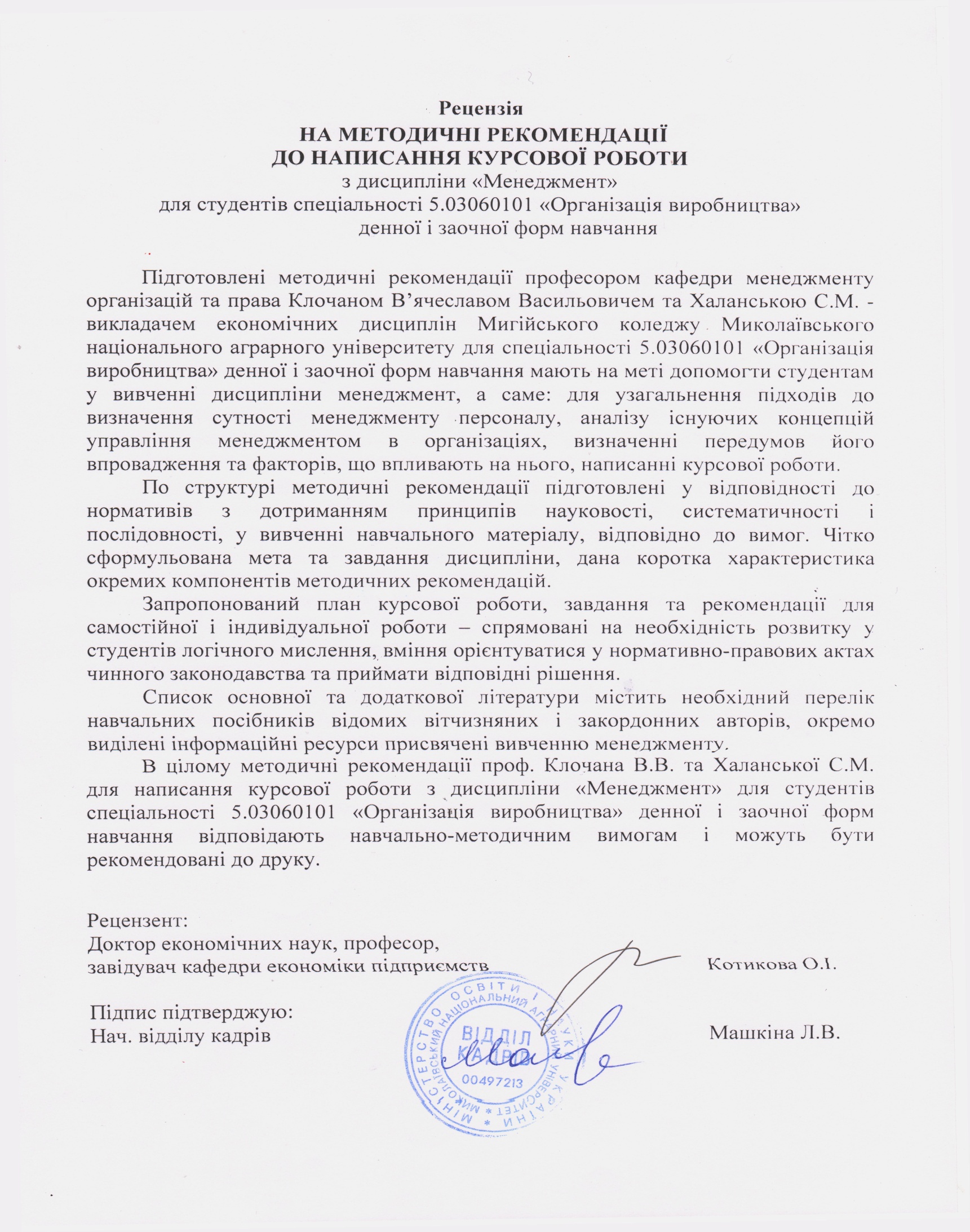 Міністерство освіти і науки УкраїниМигійський коледжМиколаївський національний аграрний університетКурсова роботаз дисципліни «Менеджмент»на тему: «_________________________________________________________________________________________________________________»на прикладі ________________________________________________________________________________________________________________(назва сільськогосподарського підприємства)Виконав(ла) студент(ка)______________________________(прізвище, ім’я, по-батькові)ІV курсу групи АМ-41 спеціальності 5.03060101«Організація виробництва»Керівник __________________(прізвище, ініціали)Мигія201_ Види земельних угідьРокиРокиРокиРокиРокиРокиАбсолютне відхилення (+, -)201_-201_ рр.Види земельних угідь201_201_201_201_201_201_Абсолютне відхилення (+, -)201_-201_ рр.Види земельних угідьга%га%га%Абсолютне відхилення (+, -)201_-201_ рр.Сільськогосподарських угідь всього100100100з них:ріллясіножатіпасовищабагаторічні насадженняПоказникиРокиРокиРокиРокиРокиРокиТемп росту (%)201_-201_ рр.Показники201_201_201_201_201_201_Темп росту (%)201_-201_ рр.Показникига%га%га%Темп росту (%)201_-201_ рр.1. Зернові та зернобобові – всьогоз них:Озимі зернові – всьогоЯрові зернові (без куку-рудзи на зерно) – всього2. Технічні культури – всьогоз них:Цукрові бурякиСоняшникІнші культури3. Овочі відкритого ґрунту4. Картопля5. Кормові культуриПосівів – всього:ПоказникиРокиРокиРокиТемп росту (%)201_-201_ рр.Показники201_201_201_Темп росту (%)201_-201_ рр.1. Середньооблікова чисельність працівників – всього, осібв т.ч.в рослинництві - всьогов тваринництві - всього2. Норми тривалості робочого часу, визначені Міністерством праці та соціальної політики для працівників, зайнятих в АПК – всього, люд/годин3. Кількість фактично відпрацьованих люд/годин одним середньообліковим працівником4. Коефіцієнт використання трудових ресурсівПоказникиРокиРокиРокиТемп росту (%)201_-201_ рр.Показники201_201_201_Темп росту (%)201_-201_ рр.1. Середньорічна вартість основних виробничих фондів сільськогосподарсь-кого призначення, тис. грн.2. Середньорічна вартість оборотних активів, тис. грн.3. Середньорічна вартість активів підприємства, тис. грн.4. Середньорічна чисельність працівників, осіб5. Площа сільськогосподарських угідь, га.6. Вартість ВП в співставних цінах 20__ р., тис. грн.7. Фондозабезпеченість, тис. грн.8. Фондоозброєність , тис. грн.9. Фондовіддача грн./1 грн.10. Фондомісткість грн./1 грн.11. Норма прибутку, %Види продукціїРокиРокиРокиРокиСтруктура товарної продукції %Структура товарної продукції %Види продукції201_201_201_у середньомуза 3 рокигалузевапо господ-дарствуПродукція рослинництва зернові і зернобобові - всьогоцукрові бурякикартопляІнша продукція рослинництваВсього по рослинництву100Худоба і птиця в живій масіВРХСвиніМолокоЯйцяМедІнша продукція тваринництваВсього по тваринництву100Всього по господарству100Культури та їх групиРокиРокиРокиТемп росту (%)201_-201_рр.Культури та їх групи201_201_201_Темп росту (%)201_-201_рр.Продукція рослинництваКількість реалізованої продукції, ц.Дохід від реалізації (виручка), тис. грн.Повна собівартість проданої продукції, тис. грн.Чистий прибуток, тис. грн.Рівень рентабельності, %Продукція тваринництваКількість реалізованої продукції, цДохід від реалізації (виручка), тис. грн.Повна собівартість проданої продукції, тис. грн.Прибуток, тис. грн.Рівень рентабельності, %У цілому по підприємствуКількість реалізованої продукції, цДохід від реалізації (виручка), тис. грн.Повна собівартість проданої продукції, тис. грн.Прибуток, тис. грн.Рівень рентабельності, %_____________________________________________________________________________________________________________________________________________________________________________________________________________________________________________________________________________________________________________________________________________________________________________________________________________________________________________________________________________________________________________________________________________________________________________________________________________________________________________________________________________________________________________________________________________________________________________________________________________________________________________________________________________________________________________________________________________________________________________________________________________________________________________________________________________________________________________________________________________________________________________________________________________________________________________________________________________________________________________________________________________________________________________________________________________________________________________________________________________________________________________________________________________________________________________________________________________________________________________________________________________________________________________________________________________________________________________________________________________________________________________________________________________________________________________________________________________________________________________________Прізвище,ім’я, по-батьковіТематикаПсихологія та етика ділових відносин в системі управління підприємствомРозробка та ухвалення управлінських рішень в підприємствіЗастосування функції «контроль» в управлінні підприємствомВикористання інноваційного менеджменту на підприємстві Комунікації в системі менеджменту підприємстваЗастосування функції «планування» в системі управління підприємствомБізнес-планування сільськогосподарського підприємстваДослідження керівництва та ролі лідерства в колективіСистема управління витратами на підприємстві Історичні передумови та розвиток менеджменту.Трудовий колектив та управління ним Інформаційне забезпечення управлінської діяльностіАграрний менеджмент в системі економічних відносинМенеджмент трудових ресурсівОрганізація використання капіталуЕфективність менеджменту організації Організація менеджменту персоналу в підприємствіЗастосування функції "мотивація"в системі управління підприємствомУправління конфліктними ситуаціями та стресами на підприємствіМенеджер у системі управління 